СОВЕТ  ДЕПУТАТОВСЕЛЬСКОГО ПОСЕЛЕНИЯ ДУБОВСКОЙ  СЕЛЬСОВЕТ ДОБРИНСКОГО МУНИЦИПАЛЬНОГО РАЙОНАЛипецкой области3-я сессия V-го созываРЕШЕНИЕ20.11.2015 г.                                    с. Дубовое                                № 13-рсО Положении «О  порядке определения размера платы за увеличение площади земельных участков, находящихся в частной собственности, в результате перераспределения таких земельных участков и земельных участков, находящихся в собственности сельского поселения Дубовской сельсовет»	Рассмотрев проект решения «О Положении «О  порядке определения размера платы за увеличение площади земельных участков, находящихся в частной собственности, в результате перераспределения таких земельных участков и земельных участков, находящихся в собственности сельского поселения Дубовской сельсовет», представленный администрацией Дубовского сельсовета , руководствуясь ст. 30 Устава сельского поселения  Дубовской сельсовет, учитывая решение постоянных комиссий: по правовым вопросам, местному самоуправлению и работе с депутатами; по экономике, бюджету, муниципальной собственности и социальным вопросам; по вопросам агропромышленного комплекса, земельных отношений и экологии, Совет депутатов сельского поселения Дубовской сельсовет РЕШИЛ:	1.Принять Положение «О  порядке определения размера платы за увеличение площади земельных участков, находящихся в частной собственности, в результате перераспределения таких земельных участков и земельных участков, находящихся в собственности сельского поселения Дубовской сельсовет» (прилагается).	2.Направить указанный нормативный правовой акт главе сельского поселения Дубовской сельсовет для подписания и официального опубликования.3.Настоящее решение вступает в силу со дня его официального опубликования.Председатель Совета депутатовсельского поселения Дубовской сельсовет                                                       В.М.Соломонов                                                                                                               Принято                                                                                         решением Совета депутатовсельского поселения Дубовской сельсовет                                                                                         от 20.11.2015г. № 13-рсПоложение «О  порядке определения размера платы за увеличение площади земельных участков, находящихся в частной собственности, в результате перераспределения таких земельных участков и земельных участков, находящихся в собственности сельского поселения Дубовской сельсовет»1. Положение устанавливает порядок определения размера платы за увеличение площади земельных участков, находящихся в частной собственности, в результате перераспределения таких земельных участков и земельных участков, находящихся в собственности сельского поселения Дубовской сельсовет, (далее - размер платы).2. Размер платы рассчитывается органами местного самоуправления, осуществляющими распоряжение земельными  участками, находящимися в собственности сельского поселения Дубовской сельсовет.3. Размер платы определяется как 15 процентов кадастровой стоимости земельного участка, находящегося в собственности сельского поселения Дубовской сельсовет, рассчитанной пропорционально площади части такого земельного участка, подлежащей передаче в частную собственность в результате его перераспределения с земельными участками, находящимися в частной собственности.        4.Настоящий нормативный правовой акт вступает в силу со дня официального опубликования. Глава администрации сельского поселения Дубовской сельсовет                                     В.М.Соломонов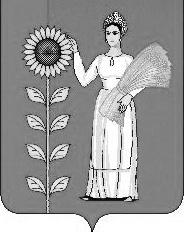 